Tuotereklamaatio                                                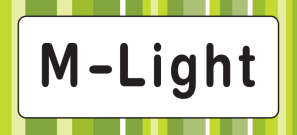 Reklaamation pvm                         Reklamaation tekijä, gsm-numero________________                         _____________________________________AsiakasAsiakkaan  yhteyshenkilö      e-mail      puhM-Light yhteyshenkilö      e-mail      puhAsennuskohdeValaisimen tyyppiViallisten valaisimien lukumääräToimituspäivämääräTilausnumeroSelvitys viasta: